AGENDA MENSUAL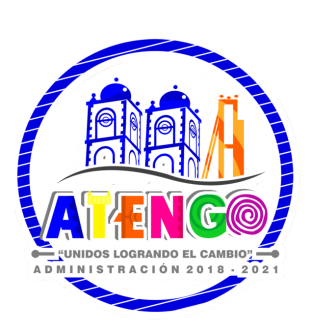 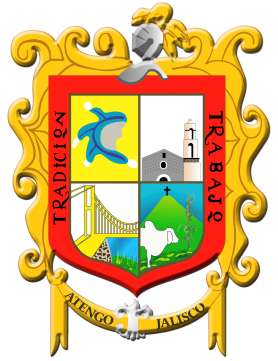 MES DE JULIO 2021DIRECCIÓN DE DESARROLLO SOCIALLUNESMARTESMIÉRCOLESJUEVESVIERNES1.- LLEVAR 50  EXPEDIENTES DE POSIBLES BENEFICIADOS DEL PROGRAMA JALISCO TE RECONOCE A DIF JALISCO2.- INCORPORAR A JÓVENES AL PROGRAMA JÓVENES CONSTRUYENDO EL FUTURO. ATENCIÓN CIUDADANA5.- INGRESAR EMPRESA AL PROGRAMA JÓVENES CONSTRUYENDO EL FUTURO, ATENCIÓN CIUDADANA6.- REGISTRAR A PERSONAS EN PLATAFORMA PARA LA VACUNA CONTRA COVID 19, ATENCIÓN CIUDADANA7.-  REGISTRAR A PERSONAS EN PLATAFORMA PARA LA VACUNA CONTRA COVID 19, ATENCIÓN CIUDADANA8.- REGISTRAR A PERSONAS EN PLATAFORMA PARA LA VACUNA CONTRA COVID 19, ATENCIÓN CIUDADANA9.- IR A GUADALAJARA REUNIÓN DEL  PROGRAMA JALISCO TE RECONOCE12.- ATENCIÓN CIUDADANA, ESCANEAR DOCUMENTOS.13.- IMPRIMIR Y ACOMODAR ACTAS DE RESGUARDO DEL PROGRAMA JALISCO TE RECONOCE.14.- IR A CUAUTLA A RECOGER PAQUETES DEL PROGRAMA JALISCO TE RECONOCE.15.- CONTAR Y ACOMODAR  LAS CAJAS DEL PROGRAMA JALISCO TE RECONOCE16.- ATENCIÓN CIUDADANA19.- APOYAR EN DESCARGAN CAMIÓN DE LECHE, ATENCIÓN CIUDADANA20.- INGRESAR JÓVENES EN EL PROGRAMA JÓVENES CONSTRUYENDO EL FUTURO, ATENCIÓN CIUDADANA21.- AYUDAR A DESCARGAR DESPENSA, ATENCIÓN CIUDADANA.22.- LLAMAR A BENEFICIADAS DEL PROGRAMA MUJERES LIDERES DEL HOGAR, PARA REALIZAR REVALIDACIÓN23.- RECIBIR EXPEDIENTES DE BENEFICIADAS CON EL PROGRAMA MUJERES LÍDERES DEL HOGAR PARA SU REVALIDACIÓN.26.- RECIBIR EXPEDIENTES DE BENEFICIADAS CON EL PROGRAMA MUJERES LÍDERES DEL HOGAR PARA SU REVALIDACIÓN.27.- RECIBIR EXPEDIENTES DE BENEFICIADAS CON EL PROGRAMA MUJERES LÍDERES DEL HOGAR PARA SU REVALIDACIÓN.28.- LLEVAR EXPEDIENTES DE REVALIDACIÓN A TECOLOTLAN JUNTO CON 3 MUJERES PARA CONTRALORÍA SOCIAL DEL PROGRAMA MUJERES LIDERES DEL HOGAR.29.- REGISTRAR PERSONAS EN PLATAFORMA PARA LA VACUNA CONTRA COVID 19, ATENCIÓN CIUDADANA30.- REALIZAR POLÍTICAS PÚBLICAS DE MI ÁREA PARA TRANSPARENCIA, IR A CUAUTLA A TRAER ZAPATOS DEL PROGRAMA JALISCO TE RECONOCE.